Ход  урока:ЭтапыДеятельность  учителяДеятельность  учащихсяПримечаниеслайдвремяI этап.Органи-зацион-ный момент  Здравствуйте ребята!Встали ровненько, красиво! Посмотрю - ка  я на вас! Ах, какой хороший класс!Я желаю вам удачи! За работу - в добрый час!Начнём  урок  с хорошего настроения, улыбнемся друг другу!И ещё  убедительная просьба: ответить хочешь, не шуми, а только  руку подними.Учащиеся  настраиваются  на работу.
Слайд №11 мин.II этап.Самоопределе-ние к деятель-ности. Создание мотивации.Тема.Цели урока.III этап.Оформле-ние  тетрадей.Минутка чистописания

 Мотивационный этап.- Послушайте, какие оценки просятся к вам сегодня в гости ( показ слайдов презентации).Вот лентяйка Единица! 
He хочу с тобой водиться.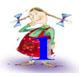 Не люблю
И цифру 2,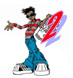 Цифру 3
Терплю едва.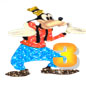 Ай, да умница 4. 
Но не всех прекрасней
В мире.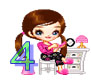 А вот это цифра 5.
Вот всегда бы 
Пять опять!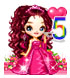 Кто готов пригласить сегодня в гости «4» и «5»? Поднимите руку. Ну, что ж, вперёд. На уроке нас ждёт что-то новое, неизвестное пока для нас, но это открытие совершите вы сами. Давайте подготовимся к открытию.Сегодня у нас необычный урок.  Мы с Вами  отправляемся в космическое  путешествие. Но ведь любое путешествие преследует какую-то определённую  цель! А какова цель нашего полёта вы узнаете, если  внимательно прочитаете  девиз, под которым  мы с вами сегодня будем работать!Девиз: «Мы космический отряд,
Все шагаем дружно в ряд,
Никогда не подведём
И друзей в беде спасём.»-Кто догадался, какова же цель сегодняшнего полёта?Перед тем, как  отправиться  в полёт, мы должны  сделать  записи  в своих бортовых журналах. Ваши тетради – это и есть бортовые журналы! Посмотрите  на  слайд и ответьте  мне на несколько вопросов:Какое сегодня  число?Дайте полную характеристику этого числа.Что вы можете мне сказать о словах –февраль, работа?Открыли бортовые журналы  и выполнили грамотную и аккуратную запись.А теперь проведём  минутку  чистописания. Для чего нам нужны минутки чистописания?Задание для 1 группы: записать по порядку числа от 0 до10.Задание для 2 группы:записать числа от 0 до 20 через одно число!-Проверяем.-ПУСК-Отправляемся в путешествие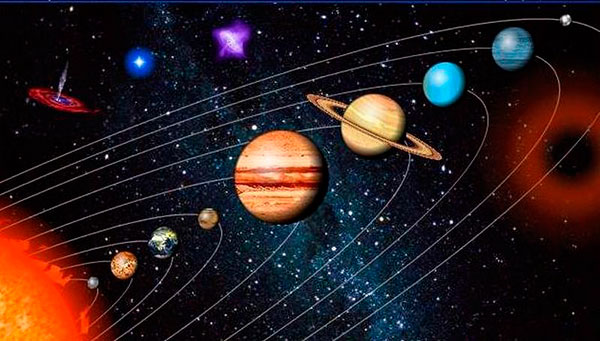 Подготовка  к восприятию  материала.

Возникает желание получить на уроке хорошую оценку и совершить открытие.Дети определяют цели урока.
Хором читают девиз.Дети отвечают.(открытие  важных  секретов)Дети отвечают на вопросы. 4 февраля.4-однозначное . Соседи числа  3  и  5.Словарные слова.Далее самостоятельно выполняют запись в тетради.Дети пишут и проверяют  записи. Самопроверка.Введение элемента  занимательности  развивает мотивацию  к учению и обозначает  сюжетную  линию  урока.Проведение  минутки чистописания мотивирует  учащихся на  аккуратное  ведение  записей в тетради,  приучает к определённому поряд-ку и настраивает на работу, кроме того, можно  по ходу повторить знания из натурального ряда чисел.Здесь также прослеживается  связь с другими предметами (русский язык)Слайд №2Слайд №3Слайд №4


Слайд №5

Слайд №6
Слайд№7Слайд№8Слайд №9 1 мин.2 мин.IV этап.Диагности-ка  знаний и умений.Итак, ребята! Мы прибыли с вами на планету САТУРН! Планета Сатурн шестая планета от Солнца и вторая по размерам планета в Солнечной системе после Юпитера. Здесь нас встречают  местные жители – сатуряне, которые приготовили вам интересные задания.  Они хотят  узнать, насколько хорошо мы с вами изучили  математику  и  сможем ли мы им помочь  раскрыть один секрет!!!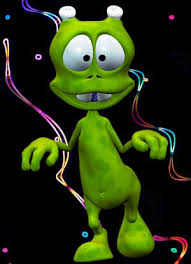 Дети узнают новое  о планете.Путешествие началось.Поддержание интереса  к  уроку  и связь  с предметом  окружающий мир.Слайд №106 мин.Устный счётИндивиду-альное заданиеЗадание №1Соедините выражения с одинаковыми значениями, не вычисляя.7 + 6            9 + 6
9 + 8            8 + 3
5 + 7            6 + 7
6 + 9            8 + 9
3 + 8            7 + 5Задание №2Индивидуальные  карточки-звёзды (для  слаборешающих детей)Задание №3Решение примеров разного  вида.Решение более  сложных  примеров  по цепочке.Задание №4             Решение  задачЗадача №1Сияющих звёзд  – 10 Падающих звёзд - ? на 6 >Задача №2На космической станции работало  11 космонавтов, 5 космонавтов вышли в открытый космос. Сколько космонавтов осталось на станции?Задание №5Найди  уравнение  и  реши его.а)  35- 15=20 б) 13 + 4<20в)  у - 6 =14Задание №6-Что это за фигура? Чем квадрат отличается  от прямоугольника?Найди периметр квадрата. (устно)Дети  обыгрывают  разговор чисел, придумывая, о чём могли  бы разговаривать два числа между собой.Слабоуспевающие решают  самостоятельно.После присоединяются к работе класса.Решение  детьми  примеров от простого к сложному в быстром  темпе.Дети решают задачи разного  вида..Устный  счёт направлен  на закрепление  вычислительных приёмов, которые являются основой для изучения новой темы урока и познавательной активности.Индивидуальная  работа благоприятно  способствует  вовлечению  в учебную деятельность учащихся со слабым уровнем интеллектуального развития.Подготовка  к пониманию новой темы.Слайд №11При-гото-вить кар-точки-звёз-доч-киПри-гото-вить кар-точки-звёз-доч-киСлайд№12Слайд№13Слайд№14Слайд№15Слайд№16Слайд№17V этап.Физминут-каПо порядку все планеты
Назовёт любой из нас:
Раз — Меркурий,
Два — Венера,
Три — Земля,
Четыре — Марс.
Пять — Юпитер,
Шесть — Сатурн,
Семь — Уран,
За ним — Нептун.
Он восьмым идёт по счёту.
А за ним уже, потом,
И девятая планета
Под названием Плутон.«Поймай  комету»-голова вверх-голова вниз-голова  влево-голова вправо-руки вперёд-руки вверх-руки встороны-руки вниз-приседания (4 раза)-шагаемСлайд№181 мин.VI этап.Изучениетемы урока.Подготовка к восприятю нового материалаПостановка проблемы.Исследование проблемы и нахождение пути её преодоле-ния.Решение проблемы детьми  и обучение учителя.Решение примеров с объяснением.34 +52            94-4262+28              60-856+37             50-27Ребята, обратите  внимание на наших  друзей – сатурян, посмотрите, как их много собралось и они  явно чем-то обеспокоены!  Догадались? Да, они не знают, как решать примеры такого вида 92-36?Что делать? Вы знаете, как помочь сатурянам и раскрыть для них этот секрет?- Поднимите руки, кто знает, как помочь сатурянам? -Поднимите руки, кто не знает, как помочь сатурянам?52-24= (52-20)-4=32-4=32-2-2=30-2=28Вот так! -Как  вам такое решение  примера? Нравится? Нет? Почему?Учитель выносит пример на доску.52-24=28 (с объяснением).Учитель  просит  повторить, потом допускает  2 ошибки в примерах и на третий раз решает без ошибок!(записи ведутся на доске)Ошибки  учителя (прописать)Дети решают примеры (с комментированием) и вспоминают  алгоритм решения  примеров данного вида.-Очень сложно и нерационально.-Мы можем  короче и в столбик, и можем сатурян научить!Дети решают столбиком.Подводящий  диалог  для  определения проблемы.Самостоятельное  исследование  проблемы воспитывает активную личность.Учащиеся записывают выражения, решают, устно объясняя вычислительный приём.Слайд№19Слайд№20Слайд№21Слайд №22Слайд №237 мин.Наше исследование прошло успешно. Выражение  решили  правильно. Проблему решили.  Сатурянам помогли. VII этап.Первичное закрепле-ниеСамостояте-льная работа А теперь сатуряне предлагают  потренироваться  в решении  новых выражений.  Давайте  поработаем  в парах.(Работа по карточкам)-Какая  пара  первая  догадалась, что же это за секрет такой  придумали марсиане?Работа по учебнику стр.29Самостоятельная работа  стр.29 №1 Дети решают примеры в парах и догадываются, что все примеры с одним и тем же ответом - 49Учащиеся  применяют полученные ими ранее  знания на практике.Учащиеся сравнивают объяснение вычислительного приёма по учебнику со своими открытиями.Слайд №2418 мин.VIII этап.Итог урока.Ребята,  я думаю,   проблему эту мы с вами решили, открыли  сатурянам секрет решения примеров нового вида и нам пора  возвращаться  домой, на Землю!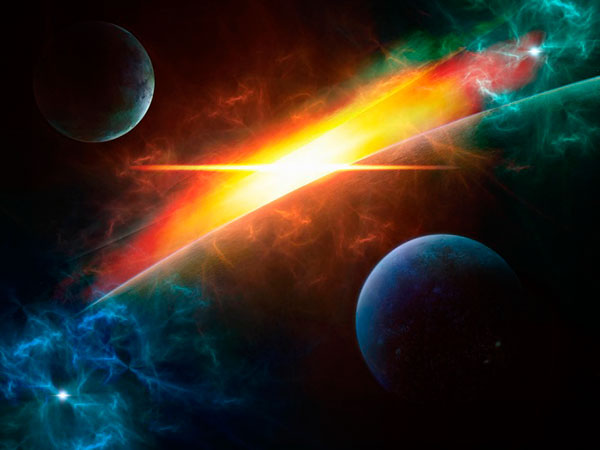 Разрешение учащимися  проблемы на основе самостоятельно открытых знаний доказывает достижение цели урока.Слайд №252 мин.IX этап.Рефлексия.Поднимите флажкиЗелёный – если…Жёлтый- если…Красный- если….Дети дают самооценку своей работе.Слайд №261 мин.X этап.Домашнее заданиеУчебник : с.29 №4, №5Слайд №27, №281 мин.